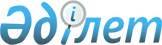 Об установлении квоты рабочих мест для инвалидов, лиц освобожденных из мест лишения свободы, и несовершеннолетних выпускников интернатных организаций
					
			Утративший силу
			
			
		
					Постановление Глубоковского районного акимата Восточно-Казахстанской области от 30 декабря 2011 года N 1511. Зарегистрировано управлением юстиции Глубоковского района Департамента юстиции Восточно-Казахстанской области 06 февраля 2012 года за N 5-9-163. Утратило силу - постановлением Глубоковского районного акимата от 19 октября 2012 года N 461

      Сноска. Утратило силу - постановлением Глубоковского районного акимата от 19.10.2012 N 461 (вводится в действие по истечении десяти календарных дней после дня его первого официального опубликования).      Примечание РЦПИ.

      В тексте сохранена авторская орфография и пунктуация.      В соответствии с подпунктом 13) пункта 1 статьи 31 Закона Республики Казахстан от 23 января 2001 года «О местном государственном управлении и самоуправлении в Республике Казахстан», подпунктом 5-2), 5-5), 5-6) статьи 7 Закона Республики Казахстан от 23 января 2001 года «О занятости населения», в целях обеспечения реализации политики занятости населения акимат Глубоковского района ПОСТАНОВЛЯЕТ:



      1. Установить квоту рабочих мест на предприятиях и в организациях Глубоковского района:

      1) для трудоустройства инвалидов в размере трех процентов от общей численности рабочих мест;

      2) для трудоустройства лиц, освобожденных из мест лишения свободы, и несовершеннолетних выпускников интернатных организаций в размере один процент от общей численности рабочих мест.

      2. Контроль за выполнением данного постановления возложить на заместителя акима района Асамбаева М. Ж. 



      3. Постановление вводится в действие по истечении десяти календарных дней после дня его первого официального опубликования.      Аким Глубоковского района                  В. Кошелев
					© 2012. РГП на ПХВ «Институт законодательства и правовой информации Республики Казахстан» Министерства юстиции Республики Казахстан
				